Ministério da Educação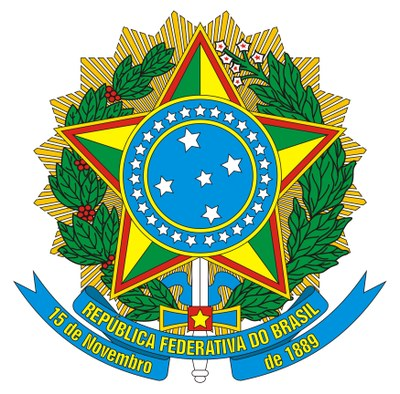 Secretaria de Educação Profissional e TecnológicaInstituto Federal de Educação, Ciência e Tecnologia BaianoPró-Reitoria de Pesquisa e Inovação – PROPES Direção Geral do campus de Senhor do BonfimEdital Nº 144, de 18 de novembro de 2020Chamada Interna Conjunta PROPES/Campus SENHOR DO BONFIM Nº 02/2020ANEXO IVDeclaração do Bolsista (PIBIC)	Eu, (NOME DO CANDIDATO), inscrito no RG sob o n°0000000000 e CPF n° 000.000.000-00, residente e domiciliado na (ENDEREÇO DO CANDIDATO), DECLARO, sob as penas da lei, ao Programa Institucional de Bolsas de Iniciação em Iniciação Científica do IF Baiano, que não possuo e tenho conhecimento que não poderei possuir vínculo empregatício e outras bolsas, de qualquer outra natureza, estágio ou similar, perante os órgãos da Administração Pública Direta ou Indireta, no âmbito estadual, federal ou municipal, durante toda vigência da bolsa de Iniciação Científica , para a qual dedicarei 20 horas semanais.Local e data:____________________________________________Assinatura do Bolsista:________________________________________